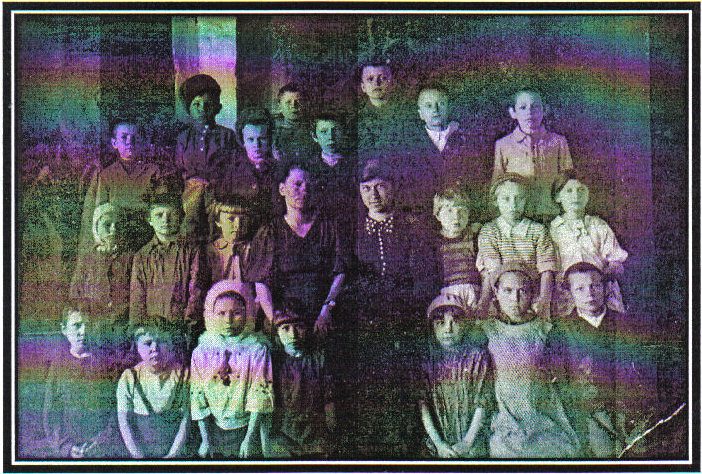                                   Антонова Елена, Косачева Алина                              Ученицы 9 класса МОУ оош с. Красное                          Чановского района Новосибирской областиГоворят, что человек сам делает свою судьбу. Но и многие обстоятельства влияют на то, как сложится человеческая жизнь. Великая Отечественная война стремительно ворвалась в детство многих людей и  покалечило его. Дети войны! Сколько вынесли они, испытали трудностей.          Мы в гостях у Косачевой В.И. Радушно встретила нас хозяйка. Охотно отвечала на наши вопросы.- Валентина Ивановна, где вы родились?- Моя родина_ Горьковская область Высканский район пос. Проволочный.- Кто ваши родители?- Отец, Храмов Иван Иванович, из семьи купца, а мама, Храмова Анастасия Михайловна, из семьи рабочих.-Помните ли вы 22 июня 1941 года?- Да, очень хорошо помню. В этот день мама взяла меня с собой на базар в соседнюю деревню. Возвращались мы уже после обеда уставшие, но довольные поездкой. Когда мы подходили к дому, нас окликнула проходящая мимо женщина. Она сказала маме, что началась война. Мать оцепенела, выронила сумку. Я вздрогнула и испугалась реакции мамы. Я была еще маленькая и не поняла сказанного.- Сколько вам было лет, когда началась война?- 7 лет.- Когда отец, братья, родные ушли на фронт?- У отца была бронь. Он работал на заводе, у доменной печи. Братья были маленькие, старший из них с 1932 года рождения. На войну ушли четыре дяди и двоюродный брат.- Как жили в войну, что ели, как одевались?- Был страшный голод. Хлеб давали по карточкам. Детям 150 гр., рабочим-700гр. Земли под огород было мало. Картошки не хватало. Выручала корова. Молоко меняли на вещи, продукты. Ходили в лаптях, которые плел дед, а вещи перешивали из старой маминой и бабушкиной одежды. Бабушка выращивала на огороде сахарную свеклу. Это было любимое лакомство - паренки из свеклы. До сих пор чувствую вкус этого лакомства.- Где работала мама в войну, что делала?- В первый год войны работала на оборонительных сооружениях под Муромом. В небе мы видели немецкие самолеты, а эхо бомбежки было слышно и в нашем поселке. А потом растила нас, четырех детей.- Как учились?- В школу я пошла только в 1943 году, так как одеть было нечего. Тетради шили сами из отдельных листочков. Чернила варили из свеклы или делали из сажи. Писали перьевыми ручками. В школе было холодно. Старшие классы сами заготавливали дрова. Возили на салазках со станции бревна метровой длины, а уборщицы распиливали их и топили печку. В школьном огороде выращивали немного сахарной свеклы. А весной, когда дома заканчивались продукты. Подкармливали нас учителя вареной свеклой. Как же это было вкусно! - Как в последние годы сложилась ваша жизнь?- Закончилась война. В 1947 году отменили карточки. Жить стало легче. Но получить образование я так и не смогла. Закончила только торговую школу. Вышла замуж, и мы с мужем уехали на освоение целины по комсомольским путевкам. В 70-тые годы переехали в Сибирь. Работала всю жизнь, воспитывала детей. Их у меня семеро. Состарилась, но одно увлечение я сохранила с детства. Пишу стихи.- Не могли ли Вы нам что-нибудь прочитать из своих стихотворений.- И шла весна, а над чужой долинойЗловещая стояла тишина.Лишь журавли летели в небе клиномИ с высоты окликнули меня.Журавль зовет, а я уже не в силахПомяты крылья, сам совсем седой.Лети журавль и передай любимой,Что не вернусь наверно я домой.Пойми, журавль, и в двадцать лет седеютВедь сед я стал совсем не погодам.Я видел смерть и много кровиВедь я прошел, журавль, Афганистан.Стояла снова тишинаИ воздух был прозрачно – синий - синий, Натянут как гитарная струна.И журавли летели в небе клином, И с высоты заметили меня:« Ты ждешь солдат? И мы к тебе вернулись.Привет от Родины на крыльях принесли».И низко, низко надо мной спустились И крыльями коснулись земли.Мы слушали как завороженные. А потом наступила тишина. Разговаривать никому не хотелось. Время пролетело не заметно. Мы тепло попрощались и поблагодарили Валентину Ивановну за интересный рассказ.